Arbeidsliste for Brukerutvalg NAV Nordland, versjon 23.05.23. Hva bør NAV utvikle videre og forbedre både strategisk og på systemnivå? Hva er utvalgets ambisjon og hva er mulig å få til?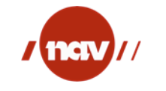 Dato for innspillTema:Belyst i møte: datoHvem belyste?Kommentar?Hvilke tema er brukerutvalget opptatt av fremover?Hvilke tema er brukerutvalget opptatt av fremover?Hvilke tema er brukerutvalget opptatt av fremover?Hvilke tema er brukerutvalget opptatt av fremover?Hvilke tema er brukerutvalget opptatt av fremover?03.02.23Tillitsreformen – forme mandatet og si hva det betyr for oss i Nordland?23.05.23Cathrine StavnesBU-leder deltar i nasjonal stor-samling om temaetSamarbeid NAV – videregående opplæring og koplingen til Inkluderende utdanning og forebygging av utenforskap. Ung Inkludering23.05.23Alex Silbermann, Ruth PedersenSykefravær – tettere samarbeid mellom NAV og bedrifteneTilgjengelighet på NAV kontor (åpen dør)Fysisk møte (menneskemøte) med NAVSykefravær – et helt år før NAV tar grep, tettere kontaktFrikort: Manglende medisinsk behandling på starten av året. (venter til egenandelen er brukt på medisiner …)Tel. Nr NAV -> vet ikke hvem som har ringt-> kan ikke ringe tilbakeBelyse endringer i regelverket, bakgrunn og konsekvens23.05.23Lena Breivik, Beate B Setså23.05.23Serviceklager; hvordan nå frem? Fylket og NKS presenterer sine system og resultater.Samhandling mellom NAV leger og FAST leger, med arbeid og aktivitet som hovedmålInkluderende jobbdesign, eksempler, suksessfaktorer, hvem inkluderer? Off/priv? Børge?Hvilke samarbeidsavtaler har vi?  Ønskes på agendaen 12.09.23Hvordan skal vi jobbe med temaene? Hvordan skal vi jobbe med temaene? Hvordan skal vi jobbe med temaene? Hvordan skal vi jobbe med temaene? Hvordan skal vi jobbe med temaene? 03.02.23Gå gjennom mandatet tilpasse eget mandat og gi det praktisk betydningHvordan er systemet i Nordland, hvordan nå ut med informasjonPresentasjon av sykefraværsrutinene (fagtema)Empatisk kommunikasjon (fagtema)Blanding av forelesninger og gruppearbeidSe på intensjonen med BU. Ikke fortsette som nå (rene informasjonsmøter fra NAV)Vi må lære av:	- De «triste» historiene- Når det gikk braBli mer synlig! Eks. nå ut i sosiale medierBedre systemeneHva trengs for at du skal kunne sette din egen agenda?Hva trengs for at du skal kunne sette din egen agenda?Hva trengs for at du skal kunne sette din egen agenda?Hva trengs for at du skal kunne sette din egen agenda?Hva trengs for at du skal kunne sette din egen agenda?03.02.23Gode praktiske eksempler på sakerLøsningsorienterte gode sakerVi lærer av eksemplerBygge kompetanse ved å hente inn fagkompetanseEngasjement!Få konkrete utfordringerFraflytting (NHO) mtp arbeidskraft23.05.23Få egentid etter de fysiske møtene